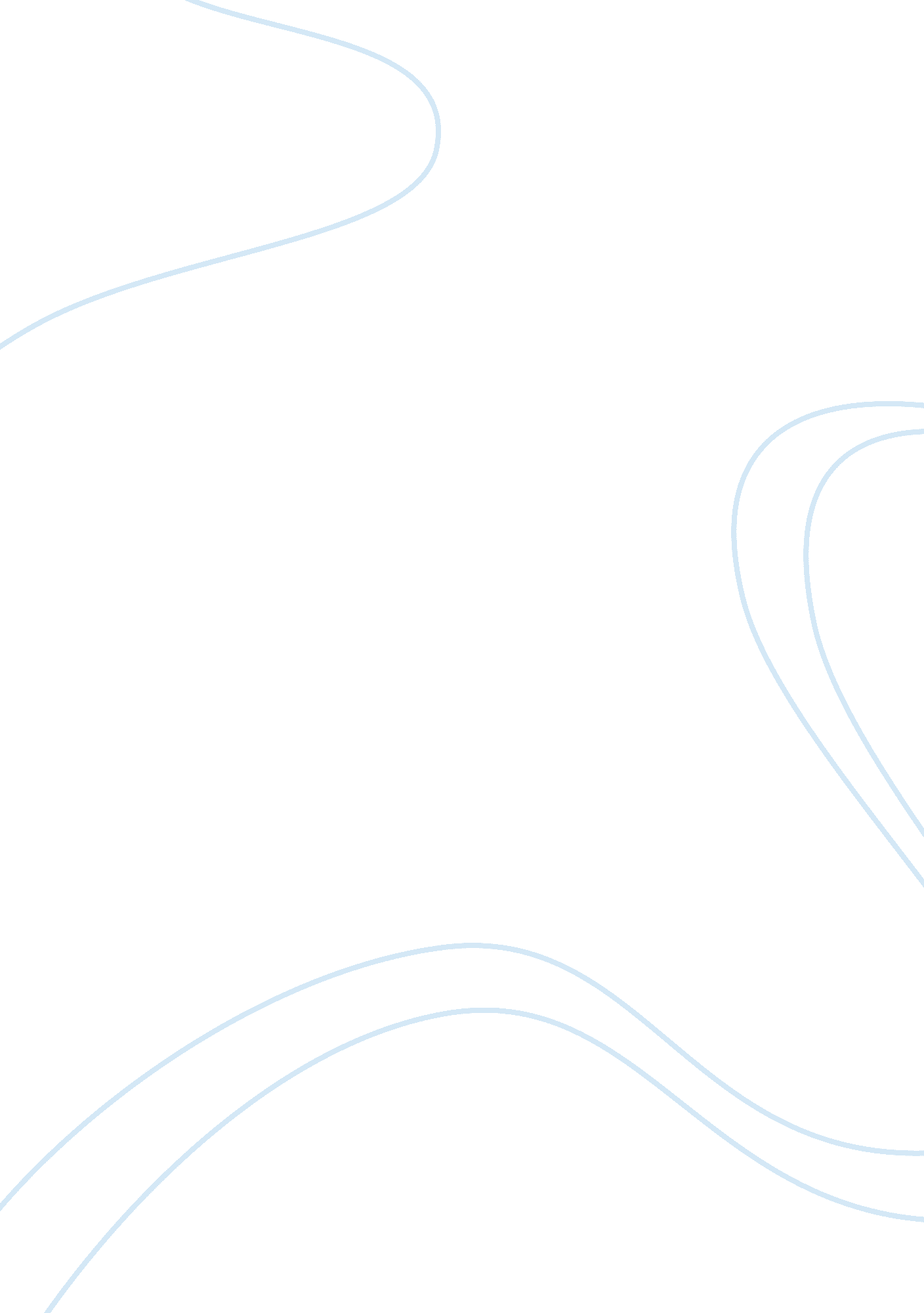 Learning team fiscal policy paper essay sampleEducation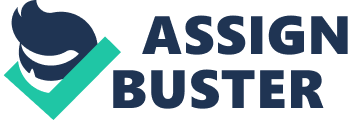 Discuss within your Learning Team how and why the U. S.’s deficit, surplus and debt have an effect on the following: · Tax payers · Future Social Security and Medicare users · Unemployed individuals · University of Phoenix student · The United State’s financial reputation on an international level · A domestic automotive manufacturing (exporter) · An Italian clothing company (importer) · GDP While you are in college, look for an internship. An internship gives you experience and an opportunity to try out your career choices while still in school. You may even get an offer of a job from the company you intern with! Ask about internships at your school. 